Муниципальное бюджетное дошкольное образовательное учреждение детский сад комбинированного вида №31 «Голубая стрела» МО Туапсинский районРазработала:воспитатель Мельник Оксана Петровнапервой квалификационной категорииПояснительная записка   Что для дошкольника театр? Один из видов игровой деятельности, который:Формирует нравственные качества, способствующие установлениюпозитивных отношений. Гармонизирует психическое и личностное развитие ребенка.  Корректирует эмоционально-волевую и поведенческую сферы. Социально адаптирует детей, вводит их в культурные традиции     И в нашей старше-подготовительной группе детского сада «Голубая стрела» г.Туапсе эти задачи стоят на одном из первых мест.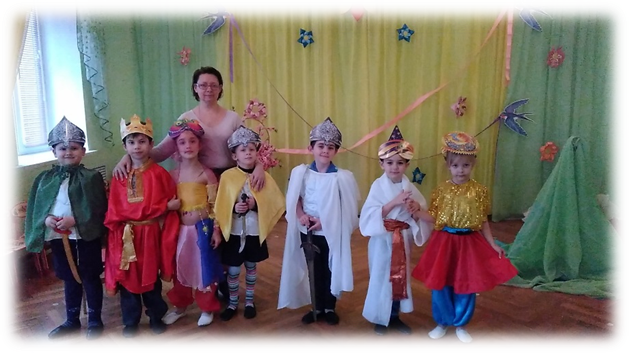 Какие «зерна» кладутся в эту подготовленную «почву»?знакомство с основами духовно-нравственных традиций и уклада жизни русского народа; повышение ответственности за результаты своих действий; совершенствование коммуникативных навыков и культуры; развитие умения делать нравственный выбор; повышение уверенности в себе, формирование самостоятельности; развитие умения регулировать свое поведение в соответствии с нравственными нормами; формирование позитивной мотивации к обучению. обучение способам адекватного телесного выражения различных эмоций, чувств, состояний с помощью роли; достижение понимания причинно-следственных связей между своими действиями и  изменением состояния героя; развитие произвольного внимания; совершенствование психических процессов: внимания, воображения, памяти и мышления; развитие вариативности мышления. 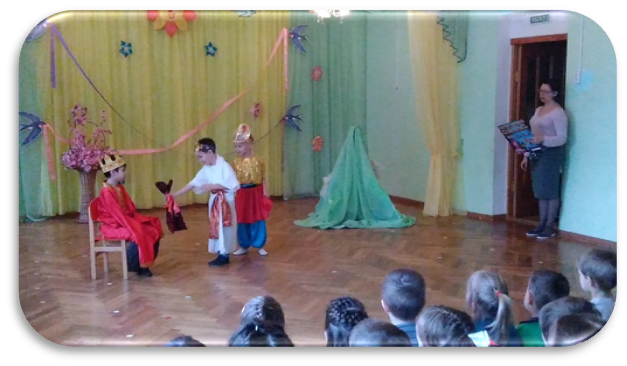      Из таких маленьких ярких моментов создаётся будущий характер абсолютно самодостаточной психологически устойчивой личности, что в наше время особенно важно!    Проводятся такие развлечения с особым старанием и подготовкой. Ребята очень любят не только показать себя на сцене, но и трепетно, ответственно относятся к самой подготовке будущего мероприятия.     Сказки А.С.Пушкина, мы их очень любим. На сколько они поучительны, красочны и понятны. Таетрализация «Сказка о золотом петушке» - это еще один очередной момент для широко открытых детских глаз, зрительских удивлений, высоких чувств и отличного настроения артистов.      Это, наверное, по праву можно назвать  - счастливое детство!Инсценировка сказки А.С.Пушкин «Золотой петушок»Ведущий рассказывает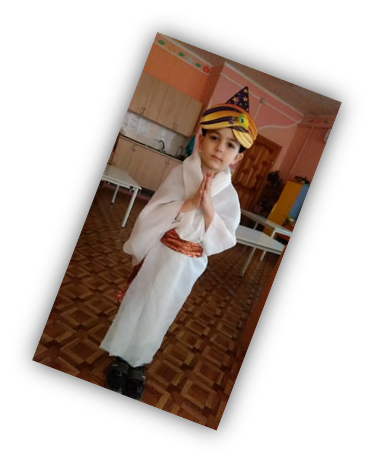 Жил-был славный царь Дадон, (Появляется Дадон.)Смолоду был грозен он И соседям то и дело Наносил обиды смело;Но под старость захотел Отдохнуть от ратных дел.Но чтоб концы своих владений Охранять от нападений, Должен был он содержать Многочисленную рать.Воеводы не дремали,Но никак не успевали!                                                                  Что за жизнь в такой тревоге!                                       Вот он с просьбой о подмоге                                                                  МудрецОбратился к Мудрецу.Шлёт за ним гонца с поклоном. Вот Мудрец перед ДадономСтал и вынул из мешка Золотого петушка.Мудрец:- Посади ты эту птицу,Автор: - Молвил он царю,Мудрец: - но спицу;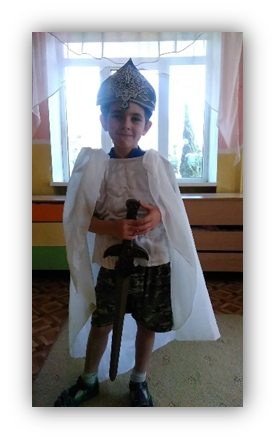 Петушок мой золотой Будет верный сторож твой!Автор: Царь Мудреца благодарит, Горы золота сулит.Царь:- За такое одолженьеАвтор: Говорит он в восхищенье,Царь: Волю первую твоюЯ исполню, как мою.Автор:Петушок с высокой спицы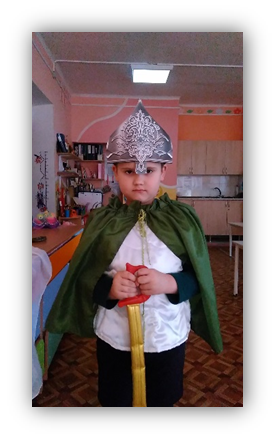 Стал стеречь его границы.Чуть опасность где видна,Верный сторож как со сна Шевельнется, встрепенется,К той сторонке обернется:Петушок:- Кукаре-куре-ку-ку!Царствуй! Лежа на боку!Автор:И соседи присмирели,Воевать уже не смели.И врагам наш царь ДадонДал отпор со всех сторон! Год, другой проходит мирно;                                                       Царь Дадон                      Петушок сидит всё смирно.Вот однажды царь ДадонСтрашным шумом пробужден:Воевода:- Государь! Проснись! Беда!Царь:- Что такое, господа? Автор: -Воевода говорит:Воевода: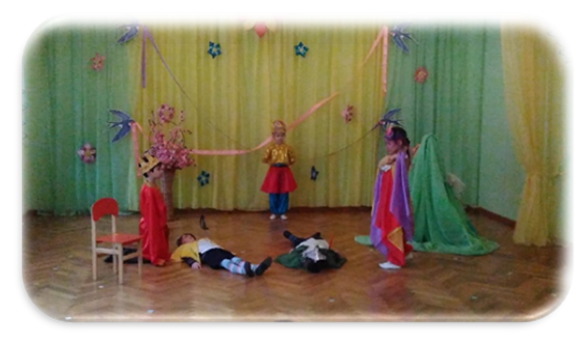 - Петушок опять кричит!Царь к востоку войско шлёт, Старший сын его ведёт.Вот проходит восемь дней,А от войска нет вестей;Сына царь тогда меньшого Шлёт на выручку большого. Снова восемь дней проходят, Люди в страхе дни проводят.Автор: - Петушок кричит опять! Царь скликает третью рать И ведёт её к востоку, - Сам не зная, быть ли проку.Вот восьмой уж день проходит,Войско в горы царь приводитИ промеж высоких горВидит шелковый шатер. Все в безмолвии чудесномВкруг шатра; в ущелье тесномРать побитая лежит. Царь Дадон к шатру спешитЧто за страшная картинг Перед ним его два сына Без шеломов и без латОба мертвые лежат.Дадон:- Ох дети, дети!Горе мне! Попались в сетиОба наши сокола!Автор: Застонала тяжким стоном Глубь долин, и сердце гор Потряслося. Вдруг шатер Распахнулся...и девица, Шамаханская царица,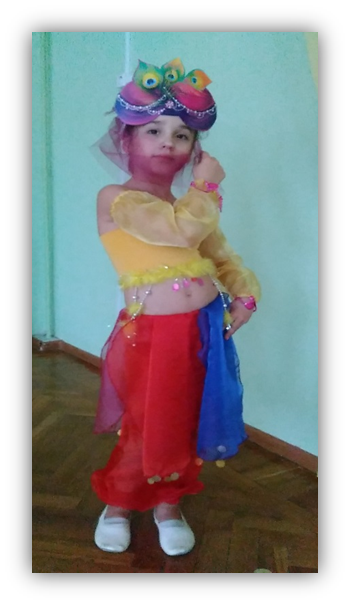 Вся сияя, как заря,Тихо встретила царя.Улыбнулась - и с поклоном Его за руку взяла И в шатер свой увела.Наконец и в путь обратный Со своею силой ратной И с девицей молодой Царь отправился домой.Под столицей, близ ворот,С шумом встретил их народ.И навстречу вдруг — Мудрец!Царь:-А! Здорово, мой отец!Подь поближе! Что прикажешь?Мудрец:-Царь! - ответствует Мудрец,- Разочтёмся наконец.   Помнишь? За мою услугу                                                     Обещался мне, как другу,                                                    Шемахинская царицаВолю первую моюТы исполнить, как свою. Подари ж ты мне девицу, Шамаханскую царицу...Автор: 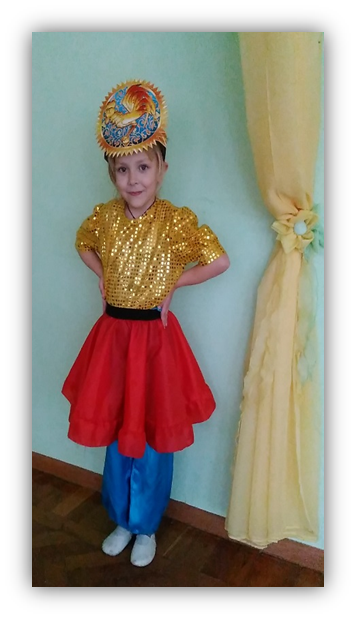 -Крайне царь был изумлён. Царь:- Убирайся, цел пока!Оттащите старика!(Толкает Мудреца, тот падает и умирает.)Автор:Вдруг на глазах у всей столицы Петушок спорхнул со спицы;К колеснице полетелИ царю на темя сел.Встрепенулся, клюнул в темя!И взвился... и в то же времяС колесницы пал Дадон – Охнул раз, - и умер он.А царица вдруг пропала,Будто вовсе не бывало.Сказка ложь, да в ней намёк!                                                    ПетушокДобрым молодцам урок.